I have faith in the Lord, Jesus Christ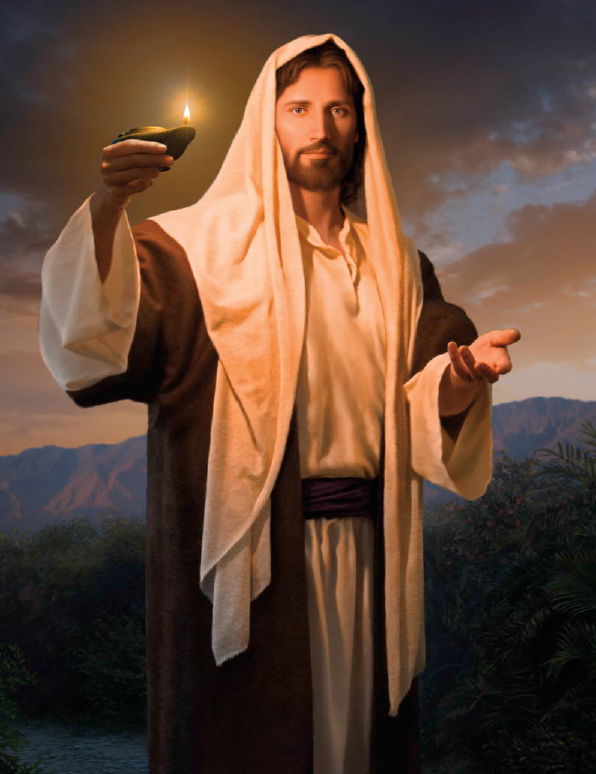 I have faith He will guide me with His lightTho’ my eyes have not seen Him 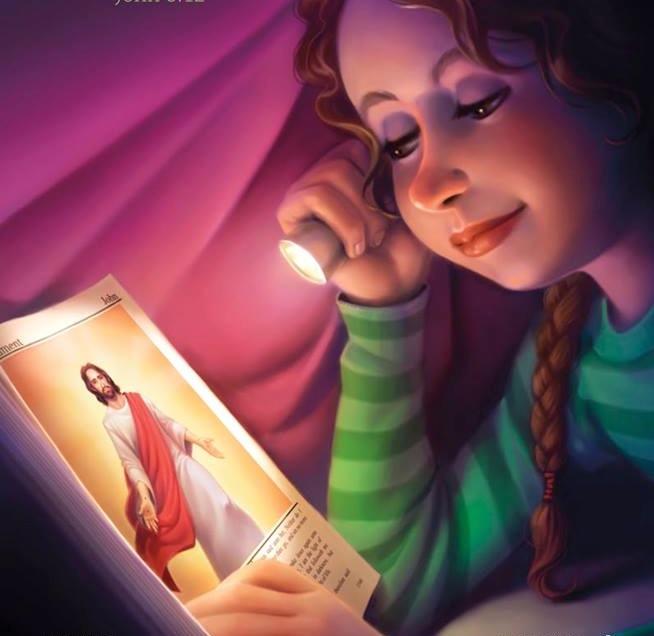 And I have not heard His voiceI have faith in the Lord, Jesus Christ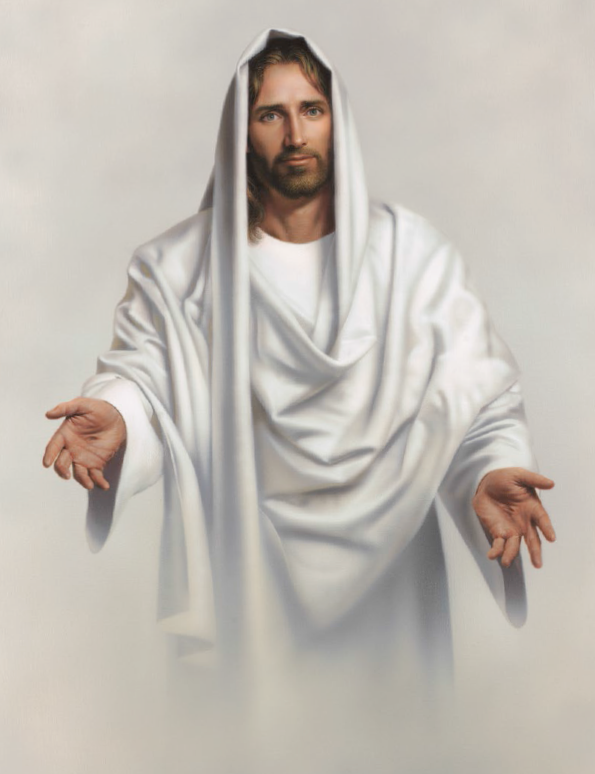 I have faith in the Lord, Jesus Christ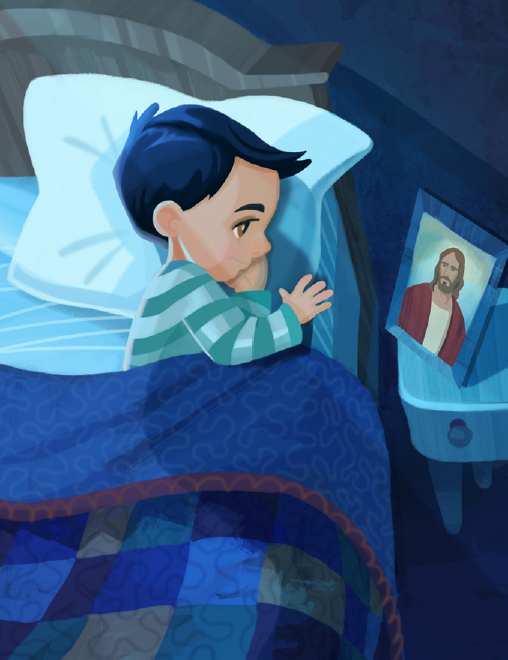 I have faith He will help me choose the rightHe is real and He loves me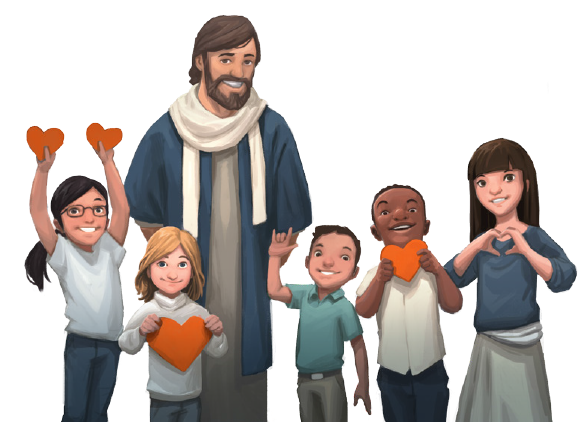 I can feel it deep insideI have faith in the Lord, Jesus Christ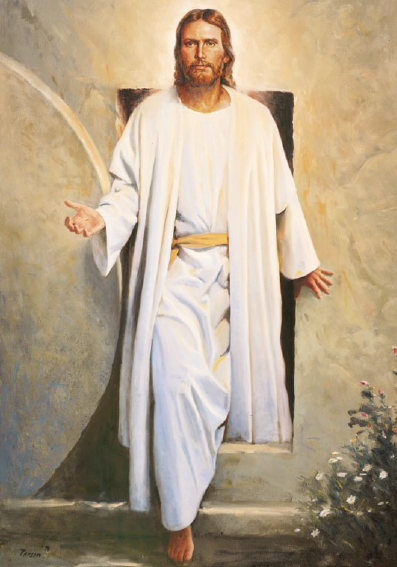 I will keep His commandments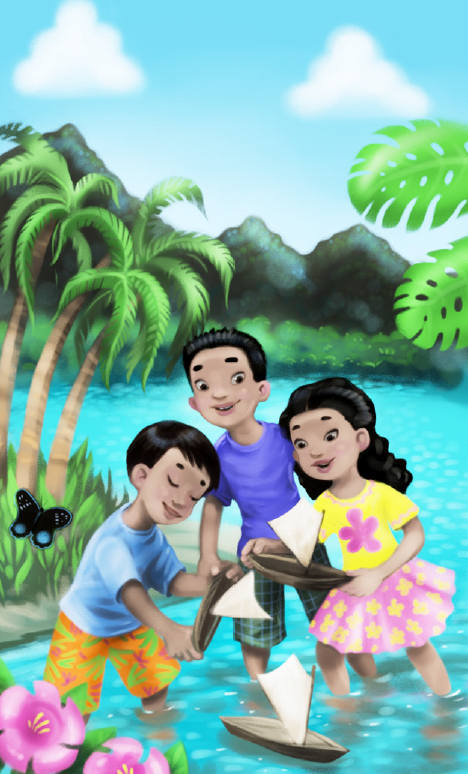 I will try to do what’s rightI have faith in the Lord, Jesus Christ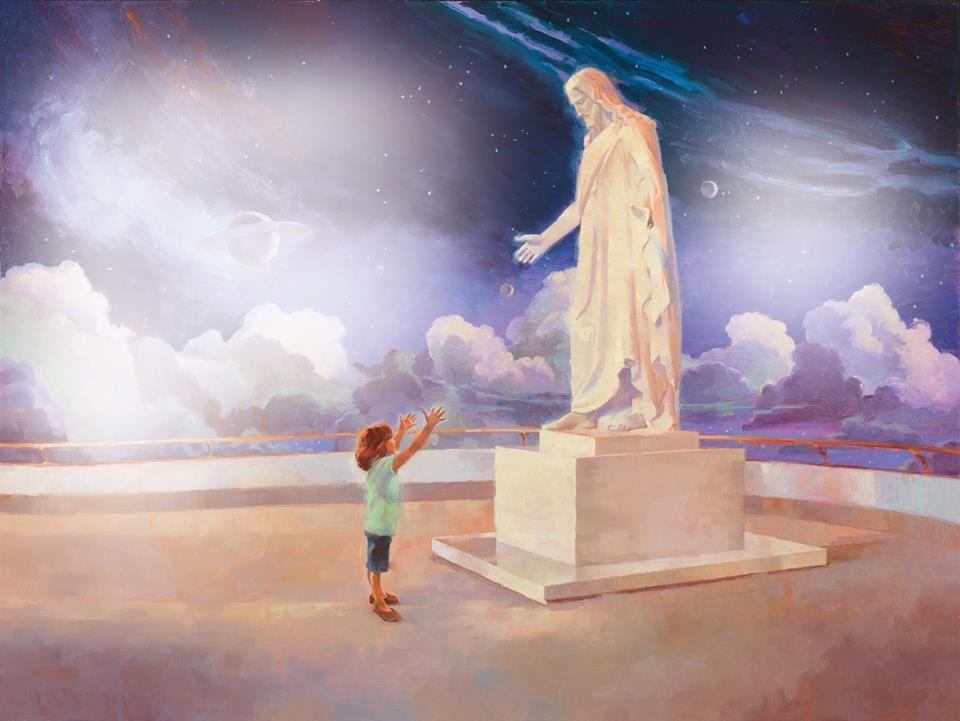 